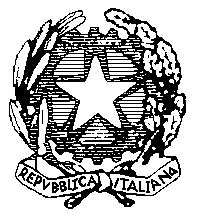 Ministero dell’ Istruzione, dell’Università e della RicercaIstituto Statale Istruzione Superiore  “ANTONIO BERNOCCHI”Cod. mecc. MIIS09700T – cod. fiscale 92047700155via Diaz, 2  -  20025  LEGNANOISTITUTO TECNICO e LICEO tel:  0331/541393-4 – Fax:  0331/542428ISTITUTO PROFESSIONALE E IeFP tel: 0331/596170 – fax: 0331/453672e-mail uffici: segreteria@isisbernocchi.it -  miis09700t@istruzione.it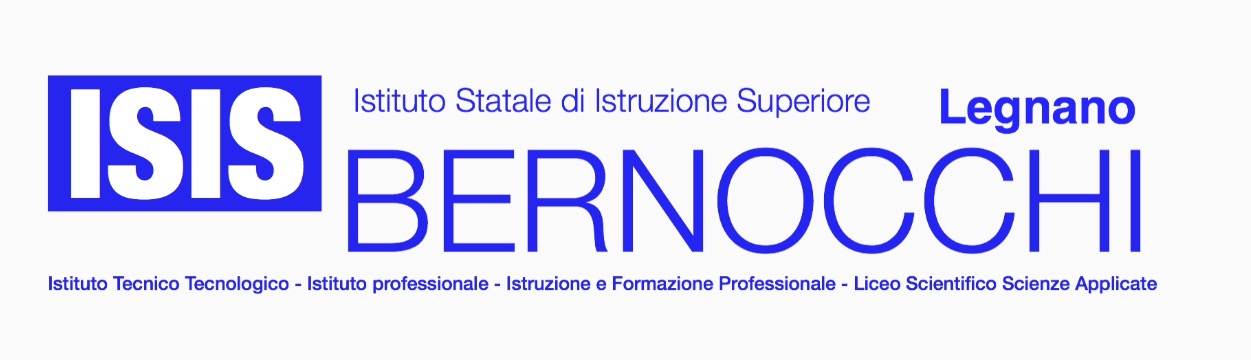 Documento del Consiglio di Classe per l’Esame di StatoINDIRIZZOClasse          Anno scolastico 2017 – 2018Il presente documento è stato approvato e sottoscritto da tutti i componenti del C. di Classe ed è stato affisso all’Albo dell’Istituto in data 16 Maggio 2018Il  Dirigente ScolasticoNOTA SULL’ISTITUTOL’Istituto Statale di Istruzione Superiore Antonio Bernocchi nasce nel 2012 dalla fusione dei due istituti storici intitolati all'industriale di Legnano, l'ITIS e l'IPSIA, ma vanta una storia quasi secolare. Fondato negli anni '20 come scuola di avviamento al lavoro, nel 1956 si è trasformato in Istituto Professionale di Stato mentre in capo a qualche anno, nel 1958, veniva inaugurato nell'edificio accanto, l'istituto Tecnico Industriale. Attualmente, in seguito alle sperimentazioni degli anni 2000 e alle recenti riforme, l'Offerta Formativa prevede quattro diversi percorsi: Istruzione Liceale (Liceo Scientifico opzione Scienze Applicate), Istruzione Tecnico Tecnologica, Istruzione Professionale, Istruzione e Formazione Professionale con qualifica triennale o diploma quadriennale. La fusione ha comportato un complesso e delicato lavoro di armonizzazione (tuttora in corso) dei modelli organizzativi e didattici ma, nello stesso tempo, ha prodotto diversi vantaggi: un ruolo più incisivo sul territorio, con conseguente maggiore capacità di attrarre risorse; una maggiore efficacia sul piano dell'orientamento e del riorientamento degli studenti; una gestione efficiente dei laboratori e, più in generale, della strumentazione didattica. L'Istituto è sempre stato saldamente radicato nel tessuto economico-produttivo del territorio: durante i suoi quasi 100 anni di storia ha  formato generazioni di operatori e periti industriali, nelle aree metalmeccanica, elettrica, tessile ed elettronica, che hanno contribuito alla organizzazione e allo sviluppo del distretto industriale dell'alto milanese. Ancora oggi l’I.S.I.S Antonio Bernocchi orienta i giovani a percorsi di studio e professioni ad alto contenuto scientifico e tecnologico. PROFILO DELL’ INDIRIZZO (Dal PTOF di Istituto)2. PROFILO DELLA CLASSEElenco docenti componenti il C. di C.Descrizione del gruppo classe e considerazioni sugli obiettivi conseguiti EsempioLa classe è  formata da 19 allievi, di cui 18 provenienti dalla 4^ … e 1 solo iscritto in 5^.Sempre piuttosto corretto e rispettoso delle regole, il gruppo-classe non si è mostrato altrettanto motivato e partecipe al dialogo educativo e didattico proposto dai docenti.I risultati conseguiti dai singoli alunni nelle varie discipline sono stati talora al di sotto delle effettive possibilità  a causa di un impegno poco costante e compromesso in alcuni casi da frequenza irregolare.Ciò nonostante,  le mediocri prestazioni iniziali  hanno lasciato il posto – nel corso dell’anno - ad un livello di acquisizioni  generalmente accettabile, grazie anche alle attività di recupero  messe in atto dai docenti insieme alle continue sollecitazioni didattiche che hanno consentito a taluni di migliorare – sia pure con qualche difficoltà - le proprie conoscenze e le proprie competenze (a questo proposito si rinvia alle relazioni dei singoli docenti per le specifiche valutazioni).Pur  conseguendo prestazioni  generalmente modeste nelle materie umanistiche  e in quelle strettamente teoriche,  gli studenti di questa classe  si sono mostrati più interessati all’attività laboratoriale e tecnica in genere.Un discreto gruppo	si  è distinto - nel corso del triennio – in progetti e  contributi particolarmente significativi nell’ambito delle discipline professionalizzanti.Obiettivi del consiglio di ClasseObiettivi Formativi Comportamentali TrasversaliEsempioMantenere un comportamento che denoti: rispetto dei compagni, dei docenti, del personale non docentedegli orari di inizio e di termine delle lezionidell’arredo scolasticoCollaborare costruttivamente con i docenti e i compagniApprofondire autonomamente i contenuti espostiPrestare attenzione in classe, adeguando il comportamento e il linguaggio alla situazione scolasticaIntervenire durante le lezioni in modo pertinente e con linguaggio adeguatoEssere puntuali nella consegna dei lavori assegnati e nella preparazione individuale in modo uniforme con tutti gli insegnatiObiettivi Cognitivi TrasversaliEsempioSapersi esprimere, sia in forma orale che in forma scritta, con un linguaggio caratterizzato da correttezza formale, pertinenza alla traccia, coerenza nelle affermazioni, rigorosità e logicaSapersi orientare tra i contenuti sviluppati nel corso dell’anno nelle varie discipline, dominando porzioni sempre più ampie di programma e riutilizzandole per rielaborazioni anche personaliSviluppare un atteggiamento problematico nei confronti della realtà e capacità di analisi della stessaConsolidare la padronanza dei linguaggi specifici e degli strumenti propri delle discipline di indirizzo4.  MODALITA’ DI LAVORO DEL CONSIGLIO DI CLASSE4.1 Svolgimento delle lezioni4.2 Svolgimento delle lezioni5.   CRITERI PER LA CORRISPONDENZA TRA VOTI E LIVELLI DI CONOSCENZA E         ABILITA’Utilizzo di tutta la scala decimale da 1 (prova nulla perché non eseguita) a 10           (prova eccellente )Attribuzione dei voti secondo il seguente criterio:6. CRITERI DI ATTRIBUZIONE DEL CREDITO SCOLASTICO e FORMATIVONell’attribuzione del credito scolastico e formativo si tiene conto delle disposizioni vigenti e dei criteri deliberati dal Collegio dei Docenti. Un peso rilevante è dato alla valutazione dell’attività di alternanza scuola lavoro. L’attribuzione del credito di ciascuno studente è ampiamente motivata nel verbale dello scrutinio; l’attività dei singoli studenti è documentata nel materiale allegato.7. Tipologia simulazioni  3^ prova scrittaSono state svolte due simulazioni coinvolgenti quattro discipline con tre quesiti ciascuna.Tempo assegnato: 2 ore e 30 minuti.7.1  Simulazione 3^prova (data)Materie coinvolte: 7.2  Simulazione 3^prova (data)Materie coinvolte:I testi delle simulazioni della 3^ prova scritta sono allegati al presente documento del Consiglio di classe.8. SIMULAZIONI 1^ E 2^ PROVAVengono allegati al presente documento anche i testi delle due simulazioni di 1^ e di 2^ prova, svolte  rispettivamente in data ……….. e ………….., con le relative griglie di valutazione.9. Descrizione attività svolte dalla classe9.1 Attività di recupero attivate dal Consiglio di classeIndicare tra le modalità: corso di recupero, sportello*, recupero in itinere NOTA* per “sportello” è da intendersi la possibilità offerta agli studenti che ne facciano richiesta  di usufruire settimanalmente, in orario pomeridiano, di momenti  dedicati al recupero. Nell’ambito di questa attività gli insegnanti sono a disposizione per rispondere a necessità didattiche individuali, su precisa indicazione degli alunni stessi.N.B. Come stabilito nell’ambito del Collegio dei docenti, dall’8 al 12 gennaio 2018 tutti gli insegnanti hanno sospeso lo svolgimento del regolare programma per dar luogo - in orario di lezione – ad attività di  recupero  nell’ambito delle singole discipline. 9.2 CLIL (QUALORA ATTIVATO: descrivere brevemente l’attività)9.3 Iniziative complementari integrative9.3.1 Corsi extrascolastici nel triennio9.3.2.  Attività Culturali e visite guidate a.s. …..9.3.3 ORIENTAMENTOGli studenti della classe sono stati coinvolti nelle attività di orientamento proposte nell’ambito dell’Istituto.Eventualmente specificare10. ATTIVITA’ PROGETTUALI Per es. IFS…12. Programmi dettagliati svolti nell’anno scolastico 2015-2016MATERIA:  …………………………(n° ore settimanali)DOCENTE: Libro di testo in adozione::Ore di lezione effettive:           (al 15/05/2018)Obiettivi (indicare gli obiettivi perseguiti come da piano di lavoro)Considerazioni sugli obiettivi raggiunti dalla classe (indicare in che misura sono stati raggiunti gli obiettivi, riferendo eventualmente motivazioni, dati numerici o percentuali per descrivere i livelli di acquisizione della classe)Verifiche e valutazioni:Prove scritte:  Prove orali:   indicare il numero complessivoEventualmente:Criteri di valutazione delle prove scritte:Criteri di valutazione delle prove orali:Contenuti (è opportuno esplicitare quali contenuti siano stati trattati per cenni)ALLEGATIFotocopie delle prove e le rispettive griglie di valutazione utilizzateFotocopie delle simulazionidocumenti relativi alle attività di ASL    A seguireINDICEDocenti Materia Continuità didatticaContinuità didatticaContinuità didatticaFirma  Docenti Materia 3^4^5^Firma  ModalitàItalianoStoriaIngleseInformaticaMatematicaElettronica SistemiCalcoloEd.FisicaReligioneLez. FrontaleLez. partecipataProblem solvingMetodo induttivoLavoro di gruppoDiscuss. guidataSimulazioniApplicaz.praticheModalitàItalianoStoriaIngleseInformaticaMatematicaElettronica/ Tel.SistemiCalcoloEd.FisicaReligioneInterrog.lungaInterrog.breveProva di labor.Compon.e/o ProblQuestion.RelazioneEsercizi1/10Prova non eseguita / rifiutata2/10Mancanza pressoché totale di conoscenza3/10Gravissime lacune e/o carenze di contenuti 4/10Gravi errori in più punti della prova5/10Risultati mediocri rispetto al richiesto6/10Lavoro sufficientemente articolato nelle sue parti7/10Discreta capacità di esecuzione (anche personale) del lavoro8/10Buone capacità di analisi e di realizzazione della prova assegnata9/10Ottime capacità di utilizzo dell’appreso nell’esecuzione della prova10/10Totale padronanza dell’argomenton .cAssenze ripetute alle prove proposte, impossibilità di verificaMateriaTrattaz.Sintetica di argom.Quesiti arisposta singolaQuesiti arisposta MultiplaProblemi soluzione rapidaCasipraticiSviluppodi progettiMistaItalianoStoriaIngleseCalcoloMatematicaElettronicaSistemiInformaticaEd. FisicaMateriaModalità recuperoStudenti destinatariItaliano Tutti gli studenti insufficientiStoria Tutti gli studenti insufficientiInglese                 Tutti gli studenti insufficienti ElettronicaTutti gli studenti insufficientiMatematicaTutti gli studenti insufficientiInformaticaTutti gli studenti insufficientiSistemiTutti gli studenti insufficientiCalcoloTutti gli studenti insufficientiEd. FisicaTutti gli studenti insufficientiMeseLocalità-SedeTipo di attività